Name _________________________________________  Picasso on Newspaper with oil pastels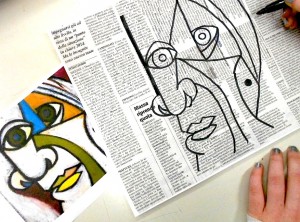 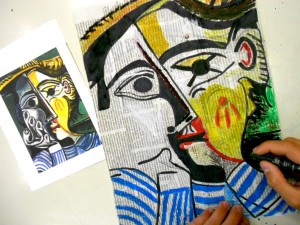 Excellent20-19 pt.sGood18-15 ptsAverage14-10Needs Improvement9-0Drawing Technique: (MIXED MEDIA)You used at least 3 mediums in the production of your piece (newspaper, oil pastels, sharpie, black crayon)Effort: took time to develop idea & complete project? (Didn’t rush.) Good use of class time?Cubist portrait:Artwork is a replica of one of Picasso’s cubist portraits and you used at least 2 elements of art and 2 principles of design within portrait.Craftsmanship – Neat, clean & complete? Skillful use of the art tools & media?Thumbnail Sketches/sketchbook activities:3 value scales, practiced drawing reproduction, vocabulary and notes are doneTotal: